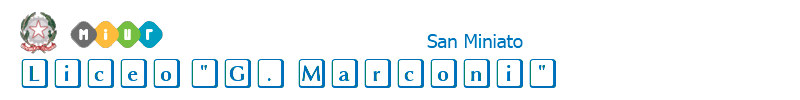 Via Trento n. 74 loc. La Scala  – 56028 San Miniato (PI)    web: www.liceomarconi.edu.it   Tel. 0571/418392 – 419879 pips01000q@istruzione.it  pips01000q@pec.istruzione.itDomanda di partecipazione al bando di selezione pubblica di un esperto per l’affidamento del servizio di consulenza psicologica (sportello di ascolto) a. s. 2020/2021Al Dirigente Scolastico del Liceo Scientifico G. MarconiProf.  Gennaro Della MarcaIl/La Sig./Sig.ra_________________________________________________________________________Residente in Via/Piazza___________________________________________________________n.______CAP________________Comune____________________________________________________(_____)EMAIL_______________________________________________________________________________Pec_________________________________________________________________________________CF________________________________________P. IVA______________________________________Chiede l'ammissione alla selezione pubblica per il conferimento di incarico finalizzato alla selezione pubblica di un esperto per l’affidamento del servizio di consulenza psicologica (sportello di ascolto) a.s.2020/2021Allega:Curriculum vitae in formato europeoProgetto d’intervento, con l’esplicitazione degli obiettivi, delle metodologie e del modello teorico di riferimentoAllegato B - Dichiarazione autocertificata dei requisiti di accesso, dei titoli di specializzazione, formazione e delle esperienze professionaliCopia carta di identità in corso di validitàCon al presente dichiaro aver preso visione del bando e di approvarne senza riserva le prescrizioni e di autorizzare  al trattamento dei dati personali ai fini della gestione della selezione. Li,………………………………Firma 